Совещание в Администрации Конышевского района27 января текущего года в Администрации района состоялось совещание  под председательством Новикова Д.А. с Главами сельсоветов и  их заместителями по организационным вопросам.Бабичев Г.В. – заместитель Главы Администрации района  четко и понятно осветил вопросы подготовки документов по участию в проекте «Народный  бюджет» и государственной программе «Комплексное развитие сельских территорий» на 2024 год.Перед главами муниципальных образований  поставлены задачи дальнейшего развития территорий  по вопросам обустройства  площадок  для контейнерных баков, пешеходных коммуникаций, шахтных колодцев, улучшении уличного освещения, обустройстве детских площадок. Малахова Е.В. – начальник управления финансов Администрации района рассказала о полномочиях главных администраторов бюджетных средств по внутреннему финансовому аудиту и возможности перехода на упрощенное  осуществление внутреннего финансового аудита.Теплакова Л.Н. – председатель территориальной избирательной комиссии ознакомила с мероприятиями, посвященными 30-летию избирательной системы  Российской Федерации  и, конечно, затронула вопросы формирования участковых избирательных комиссий, обеспечения  их оргтехникой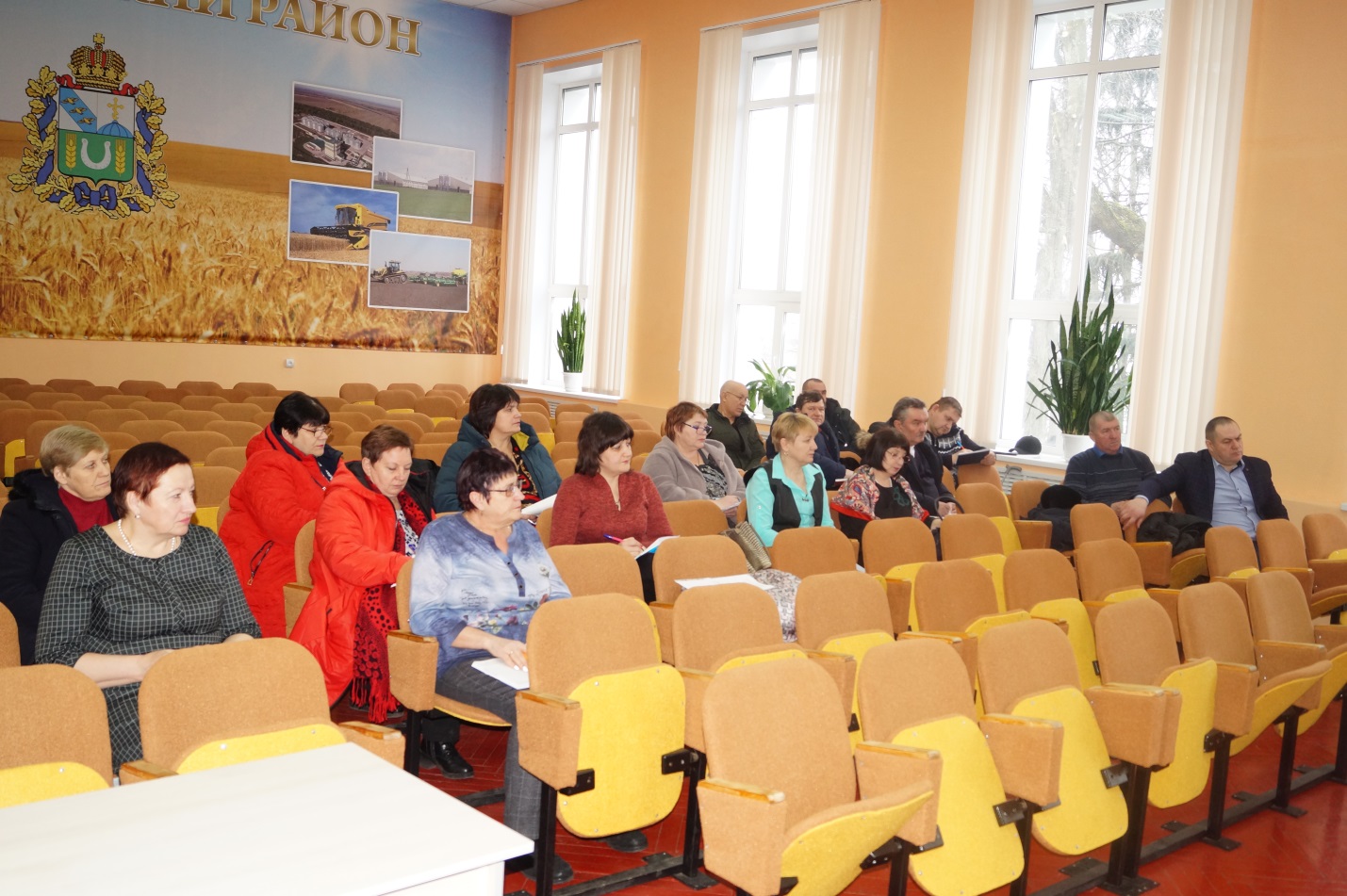 